The First and Final Word Pastor Toby  Week 10  5/15/2022 Our Biggest “Why?”John 21:15-17So…Love God.  Check.  Anything Else?Loving God is only the ______________.  We must love our ______________ as ourselves.  (Matthew 22:37-40)“__________” = anyone in your ____ who ______ you.  (Luke 10:25-37)Peter Discovers Our Biggest “Why”.  A startling ___________________.  (John 21:1-3)An intense _____-_______.  (John 13:36-38, 18:7-11, 15-18, 25-27, 20:19-21)A penetrating ____________: “Do you _______ me?”  (John 21:15-17)A surprising ___________: “Take care of my _______.”  (John 21:15-17)We love Jesus’ __________ to show Jesus that we love ________.  Conclusion: The Savior that we love has asked us to care for the flawed people that He loves.  Is that a big enough “why” for you?  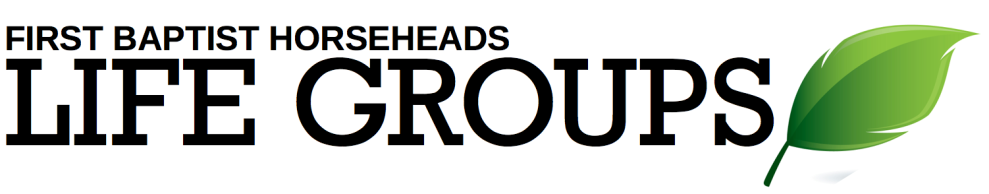 Debrief Plan:  5/15/2022Icebreakers:What is a hobby or pastime that you wish you had the time to enjoy?What is a career aspiration that you had as a young person (define that however you like) that you didn’t ultimately pursue?  Sermon Summary: Loving God is only the beginning of our journey towards love.  God calls us to love our neighbors as ourselves, giving of ourselves to meet the needs of anyone who crosses our path.  We do this ultimately because we want to show Jesus how much we love HIM.  Discussion Questions: Why isn’t it enough to love God with all your heart, soul, and mind?  Why does God insist that we love other people, too?Read Luke 10:25-37.  Why didn’t the priest and the Levite feel compassion for the wounded man on the side of the road?  Jesus’s definition of “neighbor” is pretty broad and inclusive in this parable.  Why does the broadness of Jesus’s definition make us uncomfortable?  Read John 21:4-17.  Let’s assume that Jesus planned for this scene to unfold as it does.  Why did Jesus take this approach to restoring Peter to his calling as a follower?  Why not be more direct?  Why the elaborate miracle, and the breakfast, and the questions around the charcoal fire?  Did Peter end up proving his love for Jesus in the years after this event?  How?Read 1 Peter 5:1-4.  What significance do these instructions have in light of Peter’s conversation with Jesus around the fire in John 21?  Are there any implications for how WE should follow Jesus today?  